Please be sure to delete the text in blue, which is just for your informationAnd submit the text at the ASent website (it will be forwarded to the editor)Once you have drafted your commentary in this template, please submit it here:https://www.wellbeingintlstudiesrepository.org/cgi/submit.cgi?context=animsent  Commentary title [calibri 14pt]Commentary on AuthorLastaname(s) on Short Title [10pt]Commentator Name(s) [12pt]Department, Institution [12pt]Abstract:  TextText TextText TextText TextText TextText TextText TextText TextText TextText TextText TextText TextText  50-100 words  TextText TextText TextText TextText TextText TextText TextText TextText TextText TextText TextText TextText   [11pt]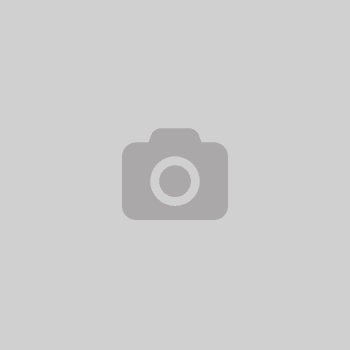 Commentator bio(s) TextTextText TextTextText TextTextText TextTextText TextTextText 50 words  TextTextText TextTextText TextTextText TextTextText TextTextText Website [10pt]  + Commentator photo(s)][Commentary text body, 12pt, numbered section headings are recommended but not required]1. Heading. TextText TextText TextText TextText TextText TextText TextText TextText TextText TextText TextText TextText TextText TextText TextText TextText TextText TextText TextText TextText TextText TextText TextText TextText TextText TextText TextText TextText TextText TextText 2. Heading. TextText TextText TextText TextText TextText TextText TextText TextText TextText TextText TextText TextText TextText TextText TextText TextText TextText TextText TextText TextText about 1000 words plus Figures & Tables (if any) TextText TextText TextText TextText TextText TextText TextText TextText TextText TextText 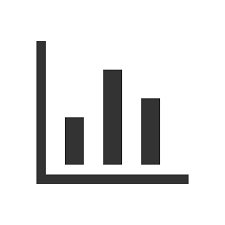 3. Heading .TextText TextText TextText TextText TextText TextText TextText TextText TextText TextText TextText TextText TextText TextText TextText TextText TextText TextText TextText TextText TextText TextText TextText TextText TextText TextText TextText TextText TextText TextText TextText TextText TextText TextText TextText TextText TextText TextText TextText TextText 4.  etc. … References [12 pt; please hyperlink cited article titles to their URLs if they are Open Access, including the target article and any commentaries you discuss]Lastname(s), Firstname(s) (date) Article title. Journal Name.  Vol(issue): pp-pp. Lastname(s), Firstname(s) (date) Book title. Publisher. Lastname(s), Firstname(s) (date) Book chapter title. In: Book title (Editor names(s), (Ed(s)). Publisher: pp-pp. 